Bemutatkozás 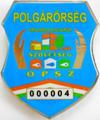 Az állampolgárok önszerveződésének eredményeként alakult meg a polgárőrség. A törvényt az Országgyűlés a 2006. február 13-i ülésnapján fogadta el, amelyben méltányolja tevékenységét, valamint, hogy a polgárőrség támogatja a helyi önkormányzatokat és a helyi, területi rendvédelmi szerveket a közbiztonság helyi feladatainak végrehajtásában. A polgárőrség az ország közrendje és közbiztonsága fenntartásának segítésében, a határőrizetben, a környezet- és természetvédelemben, a veszélyhelyzetek megelőzésében és kezelésében, a társadalmi bűnmegelőzésben való lakossági részvételben, illetve az önkormányzatok és a lakosság közötti bizalom erősítésében, továbbá a helyi közbiztonság közösségi védelme érdekében a lakosok közösségei által meghatározott feladatok ellátásában közreműködő, az egyesülési jog alapján létrejött társadalmi szervezet, illetve ilyen szervezetek szövetsége. A polgárőrt jogszerű szolgálata ellátása során büntetőjogi védelem illeti meg, így közfeladatot ellátó személynek minősül. Bántalmazója elköveti a „Közfeladatot ellátó személy elleni erőszak" (Btk.230.§) bűncselekményét.Hajdúszoboszlón a Hajdú-Bihar Megyei Bíróság által tpk.60878-92 szám alatt nyilvántartásba vett Hajdúszoboszló Polgárőr Egyesület az 1997 évi CLVI. tv. biztosítottak alapján az 1992. március 6-án alakult meg önkéntes alapon. Jelenleg 38 önkéntes tevékenykedik a soraiban. Vezetőjük Nemes Gyula nyugalmazott rendőr, helyettes Gajdos Pál polgárőr.A civil szervezet jelenlegi pontos neve: Hajdúszoboszlói Polgárőr Közhasznú Egyesület.A tárgyi feltételeket illetően a polgárőrök rendelkeznek szolgálati autóval, jól láthatósági mellénnyel valamint a jogszabályban előírt szükséges védő felszerelésekkel. A polgárőrré válás egyik alapvető személyi feltétele pedig a büntetlen előélet. Az új tagokat megszavazással választják be az egyesületbe. Polgárőrség tevékenysége során kölcsönösen együttműködik a rendőrséggel, az önkormányzattal, mezőőrséggel, közterület-felügyelettel valamint a postával. Az együttműködés különösen a tevékenységek közös ellátását, a szakmai tevékenység segítését, a kölcsönös tájékoztatást, a tevékenység összehangolását jelenti. A polgárőrségek fő feladata alapvetően a bűnmegelőzés, és főleg a közterületi, illetve a közterületről elkövethető bűncselekmények megelőzése. A polgárőrségek rendszeres és demonstratív járőrtevékenysége komoly visszatartó erő. A magyar közbiztonság és bűnmegelőzés már nem képzelhető el a Polgárőrség nélkül.A polgárőrség Szolgálati Kézikönyvének rendeltetéseA Szolgálati Kézikönyv (a továbbiakban: Kézikönyv) azzal a rendeltetéssel készült, hogy a polgárőr szervezetek tevékenységi körébe tartozó, az állampolgárok közösségei által vállalt feladatok ellátásának egységes rendjét meghatározza annak érdekében, hogy a polgárőrök szolgálat közbeni tevékenysége megfeleljen a törvényességnek, a vonatkozó jogszabályok előírásainak, az emberi jogok tiszteletben tartásának és a polgárőr mozgalom alapvető céljainak. Továbbá útmutatást adjon az önálló jogi személyiségű polgárőr tagszervezeteknek tevékenységük és szolgálatellátásuk zavartalan végzéséhez.A Kézikönyvet a szervezeti és működési kérdéseket illetően az Országos Polgárőr Szövetség Alapszabályával és Szervezeti és Működési Szabályzatával, valamint Etikai (Fegyelmi) Eljárási Szabályzatával együtt kell alkalmazni és kezelni.